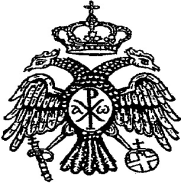          ΕΛΛΗΝΙΚΗ ΔΗΜΟΚΡΑΤΙΑ       ΙΕΡΑ ΜΗΤΡΟΠΟΛΙΣ ΔΡΥΪΝΟΥΠΟΛΕΩΣ, ΠΩΓΩΝΙΑΝΗΣ  κ.   ΚΟΝΙΤΣΗΣ                  ΕΝΟΡΙΑΚΟΣ ΙΕΡΟΣ ΝΑΟΣ....................................................................................................................................................................Ἀρ. Πρωτ.: ...../.........             Ἐν ............................ τῇ .......ῃ .............................. 20....ΒΕΒΑΙΩΣΗ  ΒΑΠΤΙΣΕΩΣ(1)	Σύμφωνα μέ τά στοιχεία πού προκύπτουν ἀπό τά τηρούμενα στόν Ἱερό Ναό Ἀρχεία (...../...........),  τό ............... τέκνον τῶν : ........................................................................ καί τῆς ..........................................., τό γένος ............................, κατοίκων ............................... ,  ὁδός ……………., ἀριθ. ……., τό γεννηθέν ἐν …….......……, τήν ........ην τοῦ μηνός  .......- .................................  τοῦ ἔτους ..........., (Ἀριθμός Ληξιαρχικῆς πράξεως γεννήσεως : …… ,  Τόμος ....., Ἔτος ............, τοῦ Ληξιαρχείου ..........................., βαπτίσθηκε τήν .......ην τοῦ μηνός .................................. τοῦ ἔτους ........... κατά τό δόγμα   τῆς   Ὀρθοδόξου   Ἀνατολικῆς   Ἐκκλησίας,   λαβόν   τό   Ὄνομα «...................................................», ἀναδόχου παραστάντος/σης τοῦ/τῆς κ.  ....................................................................... τοῦ ........................, κατοίκου ........................................, , ........................................Τό μυστήριον ἐτέλεσεν ὁ π. ...................................................................., εἰς τόν Ἱερόν Ναόν .......................................................... . 	Χορηγεῖται κατόπιν αἰτήσεως τοῦ ...................................................................................... κατόχου τοῦ ὑπ’ ἀριθμόν .....  ................. Δ.Α.Τ. πού ἐκδόθηκε τήν ........./........../........... από τό Τ.Α. ..................................................._                                                           Ὁ Βεβαιών Ἱερεύς         ΕΛΛΗΝΙΚΗ ΔΗΜΟΚΡΑΤΙΑ       ΙΕΡΑ ΜΗΤΡΟΠΟΛΙΣ ΔΡΥΪΝΟΥΠΟΛΕΩΣ, ΠΩΓΩΝΙΑΝΗΣ  κ.   ΚΟΝΙΤΣΗΣ                  ΕΝΟΡΙΑΚΟΣ ΙΕΡΟΣ ΝΑΟΣ....................................................................................................................................................................Ἀρ. Πρωτ.: ...../..........                   Ἐν ...................... τῇ .......ῃ .......................... 20......ΒΕΒΑΙΩΣΗ  ΒΑΠΤΙΣΕΩΣ(2)	Σύμφωνα μέ τά στοιχεία πού προκύπτουν ἀπό τά τηρούμενα στόν Ἱερό Ναό δέν προκύπτει καταχωρημένη ἡ τέλεσις Βαπτίσεως τοῦ ............................................................. τοῦ ............................................................ καί τῆς .................................................... πού μᾶς ζητῆτε.. Ἀναζητήθηκε στά τελεσθέντα ἀπό ἔτους ............. ἔως καί ἔτους ............. Χορηγεῖται κατόπιν αἰτήσεως τοῦ ...................................................................................... κατόχου τοῦ ὑπ’ ἀριθμόν .....  ................. Δ.Α.Τ. πού ἐκδόθηκε τήν ........./........../........... από τό Τ.Α. ..................................................._                                                           Ὁ Βεβαιών ἹερεύςΟΔΗΓΙΕΣ ΣΥΜΠΛΗΡΩΣΕΩΣΣυμπληρώνουμε ΜΟΝΟΝ τά στοιχεία τά ὁποῖα προκύπτουν καταχωρημένα στό Βιβλίο. [ΜΟΝΟΝ ΟΣΑ ΗΔΗ ΕΥΡΙΣΚΟΝΤΑΙ ΚΑΤΑΧΩΡΗΜΕΝΑ. ΔΕΝ ΣΥΜΠΛΗΡΩΝΟΥΜΕ ΑΠΟΛΥΤΩΣ ΤΙΠΟΤΕ ΣΤΟ ΒΙΒΛΙΟ.ΔΕΝ ΔΗΛΩΝΟΥΜΕ ΚΑΤΙ ΑΠΟ ΑΛΛΗ ΠΗΓΗ ΕΚΤΟΣ ΤΩΝ ΟΣΩΝ ΑΝΑΦΕΡΟΝΤΑΙ ΣΤΟ ΒΙΒΛΙΟ.ΕΙΣ ΠΕΡΙΠΤΩΣΙΝ ΜΗ ΥΠΑΡΞΕΩΣ ΣΤΟΙΧΕΙΩΝ ΤΟΤΕ ΕΚΔΙΔΟΥΜΕ ΤΟ (2) 